*			*			*Proposta1. Explique sua compreensão do que seja potência elétrica.Resposta:(escreva aqui sua resposta)2. Abaixo, apresentamos a potência de alguns eletrodomésticos. Calcule quantos joules (J) cada um deles consome em um minuto. Apresente seus cálculos através de foto ou descrevendo-os.a) Fogão Elétrico de 4 Bocas - 6000WResposta:(escreva aqui as descrições ou cole seus cálculos)b) Forno de Micro Ondas - 2000WResposta:(escreva aqui as descrições ou cole seus cálculos)3. Calcule o consumo de energia para cada um dos aparelhos abaixo se eles forem utilizados por 30min (0,5h) por dia, durante 30 diasa) Fogão Elétrico de 4 Bocas - 6000WResposta:(escreva aqui as descrições ou cole seus cálculos)b) Forno de Micro Ondas - 2000WResposta:(escreva aqui as descrições ou cole seus cálculos)ATIVIDADE RECUPERATÓRIA ANUAL 2elaborada por Johann Portscheler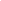 Período 04Esta é a primeira parte da Atividade Recuperatória Anual:Todos os estudantes da turma estão recebendo a mesma proposta que deve ser realizada de maneira individual.Aqueles que estiverem em aula online devem permanecer em videoconferência com o professor.Junto a esta atividade, estão sendo disponibilizados textos, já trabalhados durante o ano letivo, para consulta. Mas também é autorizado ao estudante que consulte seu caderno de conceitos.